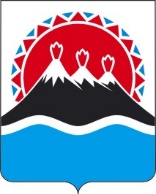 П О С Т А Н О В Л Е Н И ЕПРАВИТЕЛЬСТВА  КАМЧАТСКОГО КРАЯ                   г. Петропавловск-КамчатскийПРАВИТЕЛЬСТВО ПОСТАНОВЛЯЕТ:1. Внести постановление Правительства Камчатского края от 18.04.2014 
№ 183-П «Об утверждении Порядка предоставления мер социальной поддержки отдельным категориям граждан в период получения ими образования в государственных и муниципальных образовательных организациях в Камчатском крае» следующие изменения:1) наименование изложить в следующей редакции:«Об утверждении Порядка предоставления мер социальной поддержки отдельным категориям граждан в период получения ими образования в государственных и муниципальных образовательных организациях в Камчатском крае»;2) преамбулу изложить в следующей редакции:«В соответствии с Законом Камчатского края от 12.02.2014 № 390 «О мерах социальной поддержки отдельных категорий граждан в период получения ими образования в государственных и муниципальных образовательных организациях в Камчатском краеПРАВИТЕЛЬСТВО ПОСТАНОВЛЯЕТ»;3) постановляющую часть изложить в следующей редакции:«1. Утвердить Порядок предоставления мер социальной поддержки отдельным категориям граждан в период получения ими образования в государственных и муниципальных образовательных организациях в Камчатском крае согласно приложению к настоящему постановлению.2. Признать утратившими силу:1) постановление Правительства Камчатского края от 19.02.2010 № 94-П «Об утверждении Порядка организации предоставления социальной поддержки гражданам в период обучения в государственных образовательных учреждениях, находящихся в ведении Камчатского края, и в муниципальных образовательных учреждениях в Камчатском крае в виде обеспечения бесплатным питанием»;2) постановление Правительства Камчатского края от 22.11.2010 № 484-П «О внесении изменений в приложение к постановлению Правительства Камчатского края от 19.02.2010 № 94-П «Об утверждении Порядка организации предоставления социальной поддержки гражданам в период обучения в государственных образовательных учреждениях, находящихся в ведении Камчатского края, и в муниципальных образовательных учреждениях в Камчатском крае в виде обеспечения бесплатным питанием»;3) постановление Правительства Камчатского края от 31.12.2010 № 554-П «О внесении изменений в приложение к постановлению Правительства Камчатского края от 19.02.2010 № 94-П «Об утверждении Порядка организации предоставления социальной поддержки гражданам в период обучения в государственных образовательных учреждениях, находящихся в ведении Камчатского края, и в муниципальных образовательных учреждениях в Камчатском крае в виде обеспечения бесплатным питанием»;4) постановление Правительства Камчатского края от 09.12.2011 № 531-П «О внесении изменений в приложение к постановлению Правительства Камчатского края от 19.02.2010 № 94-П «Об утверждении Порядка организации предоставления социальной поддержки гражданам в период обучения в государственных образовательных учреждениях, находящихся в ведении Камчатского края, и в муниципальных образовательных учреждениях в Камчатском крае в виде обеспечения бесплатным питанием»;5) постановление Правительства Камчатского края от 29.02.2012 № 128-П «О внесении изменений в приложение к постановлению Правительства Камчатского края от 19.02.2010 № 94-П «Об утверждении Порядка организации предоставления социальной поддержки гражданам в период обучения в государственных образовательных учреждениях, находящихся в ведении Камчатского края, и в муниципальных образовательных учреждениях в Камчатском крае в виде обеспечения бесплатным питанием»;6) постановление Правительства Камчатского края от 25.10.2012 № 490-П «О внесении изменений в приложение к постановлению Правительства Камчатского края от 19.02.2010 № 94-П «Об утверждении Порядка организации предоставления социальной поддержки гражданам в период обучения в государственных образовательных учреждениях, находящихся в ведении Камчатского края, и в муниципальных образовательных учреждениях в Камчатском крае в виде обеспечения бесплатным питанием».3. Настоящее постановление вступает в силу через 10 дней после дня его официального опубликования и распространяется на правоотношения, возникшие с 1 января 2014 года.»;4) приложение изложить в редакции согласно приложению 1 к настоящему постановлению;5) внести в приложение изменения согласно приложению 2 к настоящему постановлению. 2. Настоящее постановление вступает в силу после дня его официального опубликования, действие положений настоящего постановления распространяется на правоотношения, возникшие с 1 января 2022 года, за исключением положений, для которых установлены иные сроки вступления в силу.Пункт 5 части 1 настоящего постановления вступает в силу со дня его официального опубликования.Порядокпредоставления мер социальной поддержки отдельным категориям граждан в период получения ими образования в государственных и муниципальных образовательных организациях в Камчатском краеОбщие положенияНастоящий Порядок разработан в соответствии со статьей 14 Закона Камчатского края от 12.02.2014 № 390 «О мерах социальной поддержки отдельных категорий граждан в период получения ими образования в государственных и муниципальных образовательных организациях в Камчатском крае» (далее – Закон Камчатского края «О мерах социальной поддержки отдельных категорий граждан в период получения ими образования в государственных и муниципальных образовательных организациях в Камчатском крае»), Законом Камчатского края от 16.12.2009 № 374 «О наделении органов местного самоуправления муниципальных образований в Камчатском крае государственными полномочиями Камчатского края по предоставлению мер социальной поддержки отдельным категориям граждан в период получения ими образования в муниципальных общеобразовательных организациях в Камчатском крае» (далее – Закон Камчатского края «О наделении органов местного самоуправления муниципальных образований в Камчатском крае государственными полномочиями Камчатского края по предоставлению мер социальной поддержки отдельным категориям граждан в период получения ими образования в муниципальных общеобразовательных организациях в Камчатском крае») и устанавливает:порядок предоставления мер социальной поддержки отдельным категориям граждан (далее – обучающиеся) в виде обеспечения бесплатным питанием:в период получения ими общего образования по образовательным программам начального общего образования в государственных общеобразовательных организациях Камчатского края (далее – государственные общеобразовательные организации) и муниципальных общеобразовательных организациях в Камчатском крае (далее – муниципальные общеобразовательные организации);в период получения ими общего образования по образовательным программам основного общего и среднего общего образования в государственных общеобразовательных организациях и муниципальных общеобразовательных организациях (далее – общеобразовательные организации);в период получения ими среднего профессионального образования по программам подготовки квалифицированных рабочих, служащих, по программам профессиональной подготовки по профессиям рабочих, должностям служащих в государственных профессиональных образовательных организациях Камчатского края;в период получения ими среднего профессионального образования по программам подготовки специалистов среднего звена в государственных профессиональных образовательных организациях Камчатского края, расположенных на территории Корякского округа;порядок предоставления мер социальной поддержки обучающимся в виде частичной компенсации фактических расходов на приобретение одежды обучающихся и школьно-письменных принадлежностей в период получения ими общего образования в общеобразовательных организациях;порядок предоставления мер социальной поддержки в виде денежной компенсации стоимости двухразового питания обучающимся из числа инвалидов в период получения ими общего образования на дому и ее размер.Порядокпредоставления меры социальной поддержкиобучающимся в виде обеспечения бесплатным питанием в периодполучения ими общего образования по образовательнымпрограммам начального общего образованияв общеобразовательных организацияхМера социальной поддержки в виде обеспечения бесплатным питанием предоставляется в рамках настоящего раздела обучающимся в период получения ими общего образования по образовательным программам начального общего образования (далее в настоящем разделе – обучающиеся 1–4 классов) в общеобразовательных организациях в соответствии с пунктом 1 статьи 31, пунктом 1 статьи 4, пунктом 1 статьи 5, пунктом 1 статьи 6, пунктом 2 части 1 статьи 8, пунктом 1 статьи 10 Закона Камчатского края «О мерах социальной поддержки отдельных категорий граждан в период получения ими образования в государственных и муниципальных образовательных организациях в Камчатском крае».Мера социальной поддержки в виде обеспечения бесплатным питанием предоставляется с соблюдением санитарно-эпидемиологических требований к организации питания обучающихся в общеобразовательных организациях, профессиональных образовательных организациях (далее – санитарно-эпидемиологические требования).Денежные нормы обеспечения бесплатным питанием обучающихся 1–4 классов общеобразовательных организаций на текущий финансовый год устанавливаются:для государственных общеобразовательных организаций – с учетом санитарно-эпидемиологических требований и цен на продукты питания, сложившихся в Камчатском крае, в размерах, указанных в части 5 настоящего раздела, с учетом ежегодной индексации на прогнозируемый в очередном финансовом году уровень инфляции;для муниципальных общеобразовательных организаций – с учетом санитарно-эпидемиологических требований и цен на продукты питания, сложившихся в соответствующем муниципальном районе, муниципальном округе, городском округе в Камчатском крае, муниципальными правовыми актами органов местного самоуправления муниципальных районов, муниципальных округов, городских округов в Камчатском крае.Размер денежных норм обеспечения бесплатным питанием обучающихся 1–4 классов в государственных общеобразовательных организациях на 2022 год составляет:При организации горячего питания сторонними организациями торговая наценка на стоимость питания не должна превышать 80%.Обучающимся 1–4 классов общеобразовательных организаций мера социальной поддержки в виде обеспечения бесплатным одноразовым питанием, предусмотренная пунктом 1 статьи 31 Закона Камчатского края «О мерах социальной поддержки отдельных категорий граждан в период получения ими образования в государственных и муниципальных образовательных организациях в Камчатском крае», предоставляется в зависимости от смены обучения:в первую смену – в виде завтрака;во вторую смену – в виде обеда.Для предоставления меры социальной поддержки в соответствии с частью 6 настоящего раздела представление заявления или иных документов родителем, иным законным представителем (усыновителем, опекуном, попечителем, приемным родителем) обучающегося 1–4 класса не требуется.Для предоставления меры социальной поддержки в соответствии с частью 6 настоящего раздела руководителем общеобразовательной организации издается приказ на соответствующий учебный год.Обучающимся 1–4 классов общеобразовательных организаций меры социальной поддержки в виде обеспечения бесплатным питанием, предусмотренные пунктом 1 статьи 4, пунктом 1 статьи 5, пунктом 1 статьи 6, пунктом 2 части 1 статьи 8, пунктом 1 статьи 10 Закона Камчатского края «О мерах социальной поддержки отдельных категорий граждан в период получения ими образования в государственных и муниципальных образовательных организациях в Камчатском крае», предоставляются дополнительно к мере социальной поддержки, предоставляемой в соответствии с частью 6 настоящего раздела.Обучающимся 1–4 классов общеобразовательных организаций меры социальной поддержки в виде обеспечения бесплатным питанием, предусмотренные пунктом 1 статьи 4, пунктом 1 статьи 5, пунктом 1 статьи 6, пунктом 2 части 1 статьи 8, пунктом 1 статьи 10 Закона Камчатского края «О мерах социальной поддержки отдельных категорий граждан в период получения ими образования в государственных и муниципальных образовательных организациях в Камчатском крае», предоставляются в зависимости от смены обучения и посещения ими группы продленного дня:в первую смену:не посещающим группу продленного дня – в виде обеда;посещающим группу продленного дня – в виде обеда и полдника;во вторую смену:не посещающим группу продленного дня – в виде полдника;посещающим группу продленного дня – в виде завтрака и полдника.Для предоставления меры социальной поддержки в виде обеспечения бесплатным питанием обучающего 1–4 классов общеобразовательной организации в соответствии с частью 10 настоящего раздела один из родителей, иных законных представителей (усыновителей, опекунов, попечителей, приемных родителей) обучающегося 1–4 классов представляет один раз в течение учебного года в общеобразовательную организацию:заявление о предоставлении меры социальной поддержки в виде обеспечения бесплатным питанием обучающегося 1–4 классов общеобразовательной организации (далее в настоящем разделе – заявление о предоставлении меры социальной поддержки);документ, удостоверяющий личность одного из родителей (законного представителя) обучающегося 1–4 класса;документы, подтверждающие полномочия законного представителя, обучающегося 1–4 классов (при представлении заявления о предоставлении меры социальной поддержки законным представителем (усыновителем, опекуном, попечителем, приемным родителем) обучающегося 1–4 классов);документы, подтверждающие принадлежность обучающегося общеобразовательной организации к соответствующей категории, установленной статьей 3 Закона Камчатского края «О мерах социальной поддержки отдельных категорий граждан в период получения ими образования в государственных и муниципальных образовательных организациях в Камчатском крае»:удостоверение многодетной семьи – для обучающихся 1–4 классов из семей, которым присвоен статус многодетной семьи в соответствии с Законом Камчатского края от 16.12.2009 № 352 «О мерах социальной поддержки многодетных семей в Камчатском крае» (далее – многодетные семьи);справку о составе семьи и сведения о доходах всех членов семьи – для обучающихся 1–4 классов из семей, в которых среднедушевой доход ниже величины прожиточного минимума, установленного в Камчатском крае (далее – малоимущие семьи);свидетельство о рождении обучающегося 1–4 классов или одного из его родителей (единственного родителя) с указанием принадлежности к коренным малочисленным народам Севера, Сибири и Дальнего Востока (далее – коренные малочисленные народы) либо решение суда об установлении факта национальной принадлежности к коренным малочисленным народам, вступившее в законную силу, – для обучающихся 1–4 классов из числа коренных малочисленных народов и из семей, в которых единственный родитель или хотя бы один из родителей относится к коренным малочисленным народам (далее – семьи коренных малочисленных народов);документы, подтверждающие инвалидность (ограничения возможностей здоровья – для обучающихся 1–4 классов с ограниченными возможностями здоровья);удостоверение беженца или удостоверение вынужденного переселенца обучающегося 1–4 классов и (или) его родителей (иных законных представителей) – для обучающихся 1–4 классов из числа беженцев и вынужденных переселенцев.Документы, указанные в пунктах 2 –4 части 11 настоящего раздела (за исключением документов, указанных в подпункте «б» пункта 4 части 11 настоящего раздела) представляются в копиях с предъявлением оригинала либо в копиях, заверенных в установленном порядке.Документы, указанные в подпункте «б» пункта 4 части 11 настоящего раздела, представляются в оригиналах.Решение о предоставлении меры социальной поддержки в виде обеспечения бесплатным питанием обучающегося 1–4 класса общеобразовательной организации в соответствии с частью 10 настоящего раздела принимается руководителем общеобразовательной организации по результатам рассмотрения документов, представленных родителями (иными законными представителями) обучающегося 1–4 класса в соответствии с частями 11 и 12 настоящего раздела, в течение пяти рабочих дней со дня их представления и оформляется приказом.Основаниями для отказа в предоставлении социальной поддержки в виде обеспечения бесплатным питанием обучающегося 1–4 класса общеобразовательной организации в соответствии с частью 10 настоящего раздела являются:отсутствие оснований для предоставления меры социальной поддержки в виде обеспечения бесплатным питанием, предусмотренных Законом Камчатского края «О мерах социальной поддержки отдельных категорий граждан в период получения ими образования в государственных и муниципальных образовательных организациях в Камчатском крае»;наличие в представленных документах недостоверных сведений.В случае если документы, указанные в пунктах 1–3 и подпункте «б» пункта 4 части 11 настоящего раздела, родителями (иными законными представителями) обучающегося 1–4 классов общеобразовательной организации не представлены, но объективно существует право обучающегося общеобразовательной организации на получение меры социальной поддержки в виде обеспечения бесплатным питанием в соответствии с частью 10 настоящего раздела, решение о предоставлении меры социальной поддержки в виде обеспечения бесплатным питанием такого обучающегося принимается в соответствии с частью 16 настоящего Порядка.Руководитель общеобразовательной организации издает приказ об образовании комиссии для обследования жилищно-бытовых условий обучающегося 1–4 классов.Комиссия не позднее десяти рабочих дней со дня издания приказа о ее образовании проводит обследование жилищно-бытовых условий обучающегося 1–4 классов, по результатам которого комиссией составляется акт. Форма акта обследования жилищно-бытовых условий обучающегося 1–4 классов утверждается приказом Министерства образования Камчатского края. В случае если при проведении обследования жилищно-бытовых условий обучающегося 1–4 классов комиссии представлены документы, подтверждающие принадлежность обучающегося 1–4 классов к категории, установленной пунктом 3 статьи 3 Закона Камчатского края «О мерах социальной поддержки отдельных категорий граждан в период получения ими образования в государственных и муниципальных образовательных организациях в Камчатском крае», указанные документы приобщаются к акту.На основании акта обследования жилищно-бытовых условий обучающегося 1–4 классов в течение пяти рабочих дней со дня его составления педагогический совет общеобразовательной организации принимает решение о предоставлении меры социальной поддержки в виде обеспечения бесплатным питанием обучающегося 1–4 классов либо об отказе в ее предоставлении.Руководитель общеобразовательной организации на основании решения педагогического совета общеобразовательной организации о предоставлении меры социальной поддержки в виде обеспечения бесплатным питанием обучающегося 1–4 классов в течение одного дня со дня его принятия издает приказ о предоставлении меры социальной поддержки в виде обеспечения бесплатным питанием обучающегося 1–4 классов общеобразовательной организации.Право на получение меры социальной поддержки в виде обеспечения бесплатным питанием в соответствии с частью 10 настоящего раздела возникает у обучающегося 1–4 классов общеобразовательной организации со дня издания руководителем общеобразовательной организации соответствующего приказа.Родители (иные законные представители) обучающегося 1–4 классов общеобразовательной организации обязаны направить руководителю общеобразовательной организации письменное уведомление об изменении в течение учебного года оснований, дающих право на предоставление меры социальной поддержки в виде обеспечения бесплатным питанием в соответствии с частью 10 настоящего раздела, в течение тридцати календарных дней со дня возникновения соответствующих обстоятельств.Порядокпредоставления меры социальной поддержкиобучающимся в виде обеспечения бесплатным питанием в периодполучения ими общего образования по образовательнымпрограммам основного общего и среднего общего образованияв общеобразовательных организацияхМера социальной поддержки в виде обеспечения бесплатным питанием предоставляется в рамках настоящего раздела обучающимся в период получения ими общего образования по образовательным программам основного общего и среднего общего образования (далее в настоящем разделе – обучающиеся 5–11 классов) в общеобразовательных организациях в соответствии с пунктом 11 статьи 4, пунктом 11 статьи 5, пунктом 11 статьи 6, пунктом 3 части 1 статьи 8, пунктом 11 статьи 10 Закона Камчатского края «О мерах социальной поддержки отдельных категорий граждан в период получения ими образования в государственных и муниципальных образовательных организациях в Камчатском крае».Мера социальной поддержки в виде обеспечения бесплатным питанием предоставляется с соблюдением санитарно-эпидемиологических требований.Денежные нормы обеспечения бесплатным питанием обучающихся 
5–11 классов общеобразовательных организаций на текущий финансовый год устанавливаются:для государственных общеобразовательных организаций Камчатского края – с учетом санитарно-эпидемиологических требований и цен на продукты питания, сложившихся в Камчатском крае, в размерах, указанных в части 22 настоящего раздела, с учетом ежегодной индексации на прогнозируемый в очередном финансовом году уровень инфляции;для муниципальных общеобразовательных организаций в Камчатском крае – с учетом санитарно-эпидемиологических требований и цен на продукты питания, сложившихся в соответствующем муниципальном районе, муниципальном округе, городском округе в Камчатском крае, муниципальными правовыми актами органов местного самоуправления муниципальных районов, муниципальных округов, городских округов в Камчатском крае.Размер денежных норм обеспечения бесплатным питанием обучающихся 5–11 классов в государственных общеобразовательных организациях Камчатского края на 2022 год составляет:При организации горячего питания сторонними организациями торговая наценка на стоимость питания не должна превышать 80 %.Для предоставления меры социальной поддержки в виде обеспечения бесплатным питанием один из родителей, иных законных представителей (усыновителей, опекунов, попечителей, приемных родителей) обучающегося 
5–11 классов общеобразовательной организации представляет в общеобразовательную организацию один раз в течение учебного года:заявление о предоставлении меры социальной поддержки в виде обеспечения бесплатным питанием обучающегося 5–11 классов общеобразовательной организации (далее в настоящем разделе – заявление о предоставлении меры социальной поддержки);документ, удостоверяющий личность одного из родителей (законного представителя);документы, подтверждающие полномочия законного представителя обучающегося 5–11 классов (при представлении заявления о предоставлении меры социальной поддержки законным представителем (усыновителем, опекуном, попечителем, приемным родителем) обучающегося 5–11 классов);документы, подтверждающие принадлежность обучающегося 5–11 классов общеобразовательной организации к соответствующей категории, установленной статьей 3 Закона Камчатского края «О мерах социальной поддержки отдельных категорий граждан в период получения ими образования в государственных и муниципальных образовательных организациях в Камчатском крае»:удостоверение многодетной семьи – для обучающихся 5–11 классов из многодетных семей; справку о составе семьи и сведения о доходах всех членов семьи – для обучающихся 5–11 классов из малоимущих семей;свидетельство о рождении обучающегося 5–11 классов или одного из его родителей (единственного родителя) с указанием принадлежности к коренным малочисленным народам либо решение суда об установлении факта национальной принадлежности к коренным малочисленным народам, вступившее в законную силу, – для обучающихся 5–11 классов из числа коренных малочисленных народов и из семей коренных малочисленных народов;документы, подтверждающие инвалидность (ограничения возможностей здоровья – для обучающихся 5–11 классов с ограниченными возможностями здоровья);удостоверение беженца или удостоверение вынужденного переселенца обучающегося 5–11 классов и (или) его родителей (иных законных представителей) – для обучающихся 5–11 классов из числа беженцев и вынужденных переселенцев.Документы, указанные в пунктах 2–4 части 23 настоящего раздела (за исключением документов, указанных в подпункте «б» пункта 4 части 23 настоящего раздела) представляются в копиях с предъявлением оригинала либо в копиях, заверенных в установленном порядке.Документы, указанные в подпункте «б» пункта 4 части 23 настоящего раздела, представляются в оригиналах.Решение о предоставлении меры социальной поддержки в виде обеспечения бесплатным питанием обучающегося 5–11 классов общеобразовательной организации принимается руководителем общеобразовательной организации по результатам рассмотрения документов, представленных родителями (иными законными представителями) обучающегося 5–11 классов в соответствии с частями 23 и 24 настоящего раздела, в течение пяти рабочих дней со дня их представления и оформляется приказом.Основаниями для отказа в предоставлении социальной поддержки в виде обеспечения бесплатным питанием обучающихся 5–11 классов общеобразовательных организаций являются:1) отсутствие оснований для предоставления меры социальной поддержки в виде обеспечения бесплатным питанием, предусмотренных Законом Камчатского края «О мерах социальной поддержки отдельных категорий граждан в период получения ими образования в государственных и муниципальных образовательных организациях в Камчатском крае»;2) наличие в представленных документах недостоверных сведений.В случае если документы, указанные в пунктах 1–3 и подпункте «б» пункта 4 части 23 настоящего раздела, родителями (иными законными представителями) обучающегося 5–11 классов общеобразовательной организации не представлены, но объективно существует право обучающегося 5–11 классов общеобразовательной организации на получение меры социальной поддержки в виде обеспечения бесплатным питанием, решение о предоставлении меры социальной поддержки в виде обеспечения бесплатным питанием такого обучающегося 5–11 классов принимается в соответствии с частью 28 настоящего раздела.Руководитель общеобразовательной организации издает приказ об образовании комиссии для обследования жилищно-бытовых условий обучающегося 5–11 классов.Комиссия не позднее десяти рабочих дней со дня издания приказа о ее образовании проводит обследование жилищно-бытовых условий обучающегося 5–11 классов, по результатам которого комиссией составляется акт. Форма акта обследования жилищно-бытовых условий обучающегося 5–11 классов утверждается приказом Министерства образования Камчатского края. В случае если при проведении обследования жилищно-бытовых условий обучающегося 5–11 классов комиссии представлены документы, подтверждающие принадлежность обучающегося 5–11классов к категории, установленной пунктом 3 статьи 3 Закона Камчатского края «О мерах социальной поддержки отдельных категорий граждан в период получения ими образования в государственных и муниципальных образовательных организациях в Камчатском крае», указанные документы приобщаются к акту.На основании акта обследования жилищно-бытовых условий обучающегося 5–11 классов в течение пяти рабочих дней со дня его составления педагогический совет общеобразовательной организации принимает решение о предоставлении меры социальной поддержки в виде обеспечения бесплатным питанием обучающегося 5–11 классов либо об отказе в ее предоставлении.Руководитель общеобразовательной организации на основании решения педагогического совета общеобразовательной организации о предоставлении меры социальной поддержки в виде обеспечения бесплатным питанием обучающегося 5–11 классов в течение одного дня со дня его принятия издает приказ о предоставлении меры социальной поддержки в виде обеспечения бесплатным питанием обучающегося 5–11 классов общеобразовательной организации.Право на получение меры социальной поддержки в виде обеспечения бесплатным питанием возникает у обучающегося 5–11 классов общеобразовательной организации со дня издания руководителем общеобразовательной организации соответствующего приказа.Родители (иные законные представители) обучающегося 5–11 классов общеобразовательной организации обязаны направить руководителю общеобразовательной организации письменное уведомление об изменении в течение учебного года оснований, дающих право на предоставление меры социальной поддержки в виде обеспечения бесплатным питанием обучающегося 5–11 классов, в течение тридцати календарных дней со дня возникновения соответствующих обстоятельств.Порядокпредоставления меры социальной поддержки обучающимсяв виде обеспечения бесплатным питанием в период полученияими среднего профессионального образования в государственныхпрофессиональных образовательных организацияхКамчатского краяМера социальной поддержки в виде обеспечения бесплатным питанием предоставляется в рамках настоящего раздела обучающимся государственных профессиональных образовательных организаций Камчатского края (далее – профессиональные образовательные организации) в соответствии с пунктом 2 статьи 4, пунктами 2 и 3 статьи 5, пунктом 2 статьи 6, частью 3 статьи 8, пунктом 2 статьи 10, статьей 11 Закона Камчатского края «О мерах социальной поддержки отдельных категорий граждан в период получения ими образования в государственных и муниципальных образовательных организациях в Камчатском крае».Мера социальной поддержки в виде обеспечения бесплатным питанием предоставляется с соблюдением санитарно-эпидемиологических требований.Денежные нормы обеспечения бесплатным питанием обучающихся профессиональных образовательных организаций на текущий финансовый год устанавливаются с учетом санитарно-эпидемиологических требований и цен на продукты питания, сложившихся в Камчатском крае, постановлением Правительства Камчатского края от 12.05.2014 № 214-П «Об утверждении денежных норм обеспечения бесплатным питанием обучающихся в государственных профессиональных образовательных организациях Камчатского края».При наличии у обучающегося профессиональной образовательной организации права на предоставление меры социальной поддержки в виде обеспечения бесплатным питанием по нескольким основаниям, предусмотренным Законом Камчатского края «О мерах социальной поддержки отдельных категорий граждан в период получения ими образования в государственных и муниципальных образовательных организациях в Камчатском крае», социальная поддержка предоставляется по одному из оснований по выбору обучающегося (его законного представителя).Для предоставления меры социальной поддержки в виде обеспечения бесплатным питанием (за исключением меры социальной поддержки, предусмотренной статьей 11 Закона Камчатского края «О мерах социальной поддержки отдельных категорий граждан в период получения ими образования в государственных и муниципальных образовательных организациях в Камчатском крае») один из родителей, иных законных представителей (усыновителей, опекунов, попечителей, приемных родителей) обучающегося профессиональной образовательной организации представляет в профессиональную образовательную организацию один раз в течение учебного года:заявление о предоставлении меры социальной поддержки в виде обеспечения бесплатным питанием обучающегося профессиональной образовательной организации (далее в настоящем разделе – заявление о предоставлении меры социальной поддержки);документ, удостоверяющий личность одного из родителей (законного представителя);документы, подтверждающие полномочия законного представителя обучающегося (при представлении заявления о предоставлении меры социальной поддержки законным представителем (усыновителем, опекуном, попечителем, приемным родителем) обучающегося);документы, подтверждающие принадлежность обучающегося профессиональной образовательной организации к соответствующей категории, установленной статьей 3 Закона Камчатского края «О мерах социальной поддержки отдельных категорий граждан в период получения ими образования в государственных и муниципальных образовательных организациях в Камчатском крае»:удостоверение многодетной семьи – для обучающихся из многодетных семей;справку о составе семьи и сведения о доходах всех членов семьи – для обучающихся из малоимущих семей;свидетельство о рождении обучающегося или одного из его родителей (единственного родителя) с указанием принадлежности к коренным малочисленным народам либо решение суда об установлении факта национальной принадлежности к коренным малочисленным народам, вступившее в законную силу, – для обучающихся из числа коренных малочисленных народов и из семей коренных малочисленных народов;документы, подтверждающие инвалидность (ограничения возможностей здоровья – для обучающихся с ограниченными возможностями здоровья);удостоверение беженца или удостоверение вынужденного переселенца обучающегося и (или) его родителей (иных законных представителей) – для обучающихся из числа беженцев и вынужденных переселенцев.Документы, указанные в пунктах 2–4 части 34 настоящего раздела (за исключением документов, указанных в подпункте «б» пункта 4 части 34 настоящего раздела) представляются в копиях с предъявлением оригинала либо в копиях, заверенных в установленном порядке.Документы, указанные в подпункте «б» пункта 4 части 34 настоящего раздела, представляются в оригиналах.Решение о предоставлении меры социальной поддержки в виде обеспечения бесплатным питанием обучающегося профессиональной образовательной организации (за исключением меры социальной поддержки, предусмотренной статьей 11 Закона Камчатского края «О мерах социальной поддержки отдельных категорий граждан в период получения ими образования в государственных и муниципальных образовательных организациях в Камчатском крае») принимается руководителем профессиональной образовательной организации по результатам рассмотрения документов, представленных родителями (иными законными представителями) обучающегося в соответствии с частями 34 и 35 настоящего раздела, в течение пяти рабочих дней со дня их представления и оформляется приказом.Основаниями для отказа в предоставлении социальной поддержки в виде обеспечения бесплатным питанием обучающихся профессиональной образовательной организации являются:1) отсутствие оснований для предоставления меры социальной поддержки в виде обеспечения бесплатным питанием, предусмотренных Законом Камчатского края «О мерах социальной поддержки отдельных категорий граждан в период получения ими образования в государственных и муниципальных образовательных организациях в Камчатском крае»;2) наличие в представленных документах недостоверных сведений.Для предоставления меры социальной поддержки в виде обеспечения бесплатным питанием обучающихся профессиональной образовательной организации в соответствии со статьей 11 Закона Камчатского края «О мерах социальной поддержки отдельных категорий граждан в период получения ими образования в государственных и муниципальных образовательных организациях в Камчатском крае» руководителем профессиональной образовательной организации издается соответствующий приказ.Приказ о предоставлении меры социальной поддержки в виде обеспечения бесплатным питанием обучающихся профессиональной образовательной организации издается одновременно с приказом о зачислении обучающихся на обучение в профессиональную образовательную организацию.Право на получение меры социальной поддержки в виде обеспечения бесплатным питанием возникает у обучающегося профессиональной образовательной организации со дня издания руководителем профессиональной образовательной организации соответствующего приказа.На период прохождения производственной практики (за исключением выходных и праздничных дней) обучающимся профессиональных образовательных организаций, при условии невозможности обеспечения их горячим питанием, выдается денежная компенсация (без учета торговой наценки) в размере, определяемом исходя из денежных норм обеспечения бесплатным питанием обучающихся профессиональных образовательных организаций на текущий финансовый год, установленных постановлением Правительства Камчатского края.Родители (иные законные представители) обучающегося профессиональной образовательной организации обязаны направить руководителю профессиональной образовательной организации письменное уведомление об изменении в течение учебного года оснований, дающих право на предоставление меры социальной поддержки в виде обеспечения бесплатным питанием обучающегося, в течение тридцати календарных дней со дня возникновения соответствующих обстоятельств.Порядокпредоставления меры социальной поддержки в виде выплатычастичной компенсации фактических расходов на приобретениеодежды обучающихся и школьно-письменных принадлежностей впериод получения обучающимися общего образования вобщеобразовательных организацияхМера социальной поддержки в виде выплаты частичной компенсации фактических расходов на приобретение одежды обучающихся и школьно-письменных принадлежностей (далее – частичная компенсация расходов) предоставляется обучающимся общеобразовательных организаций в соответствии с пунктом 12 статьи 5, пунктом 12 статьи 6, пунктом 4 части 1 статьи 8, пунктом 12 статьи 10 Закона Камчатского края «О мерах социальной поддержки отдельных категорий граждан в период получения ими образования в государственных и муниципальных образовательных организациях в Камчатском крае».Мера социальной поддержки в виде выплаты частичной компенсации расходов предоставляется в размере, установленном Законом Камчатского края «О мерах социальной поддержки отдельных категорий граждан в период получения ими образования в государственных и муниципальных образовательных организациях в Камчатском крае».Для предоставления меры социальной поддержки в виде выплаты частичной компенсации расходов один из родителей, иных законных представителей (усыновителей, опекунов, попечителей, приемных родителей) обучающегося общеобразовательной организации представляет в общеобразовательную организацию один раз в течение учебного года:заявление о предоставлении меры социальной поддержки в виде частичной компенсации расходов (далее в настоящем разделе – заявление о предоставлении меры социальной поддержки);документ, удостоверяющий личность одного из родителей (законного представителя);документы, подтверждающие полномочия законного представителя обучающегося (при представлении заявления о предоставлении меры социальной поддержки (усыновителем, опекуном, попечителем, приемным родителем) обучающегося);документы, подтверждающие принадлежность обучающегося общеобразовательной организации к соответствующей категории, установленной статьей 3 Закона Камчатского края «О мерах социальной поддержки отдельных категорий граждан в период получения ими образования в государственных и муниципальных образовательных организациях в Камчатском крае»:справку о составе семьи и сведения о доходах всех членов семьи – для обучающихся из малоимущих семей;свидетельство о рождении обучающегося или одного из его родителей (единственного родителя) с указанием принадлежности к коренным малочисленным народам либо решение суда об установлении факта национальной принадлежности к коренным малочисленным народам, вступившее в законную силу, – для обучающихся из числа коренных малочисленных народов и из семей коренных малочисленных народов;документы, подтверждающие инвалидность (ограничения возможностей здоровья – для обучающихся с ограниченными возможностями здоровья);удостоверение беженца или удостоверение вынужденного переселенца обучающегося и (или) его родителей (иных законных представителей) – для обучающихся из числа беженцев и вынужденных переселенцев.Документы, указанные в пунктах 2–4 части 44 настоящего раздела (за исключением документов, указанных в подпункте «а» пункта 4 части 44 настоящего раздела) представляются в копиях с предъявлением оригинала либо в копиях, заверенных в установленном порядке.Документы, указанные в подпункте «а» пункта 4 части 44 настоящего раздела, представляются в оригиналах.Подтверждения фактических расходов на приобретение одежды обучающихся и школьно-письменных принадлежностей обучающимся общеобразовательных организаций не требуется.Руководитель государственной общеобразовательной организации на основании документов, представленных родителями (иными законными представителями) обучающегося в соответствии с частями 44 и 45 настоящего раздела, в течение пяти рабочих дней со дня их представления издает приказ о предоставлении меры социальной поддержки в виде частичной компенсации расходов.Руководитель муниципальной общеобразовательной организации направляет в орган местного самоуправления муниципального образования в Камчатском крае, осуществляющий переданные полномочия Камчатского края по выплате частичной компенсации расходов в соответствии с Законом Камчатского края «О наделении органов местного самоуправления муниципальных образований в Камчатском крае государственными полномочиями Камчатского края по предоставлению мер социальной поддержки отдельным категориям граждан в период получения ими образования в муниципальных общеобразовательных организациях в Камчатском крае» (далее – уполномоченный орган местного самоуправления), документы, представленные родителями (иными законными представителями) обучающегося в соответствии с частями 44 и 45 настоящего раздела, в течение пяти рабочих дней со дня их представления.Уполномоченный орган местного самоуправления на основании документов, поступивших от руководителей муниципальных общеобразовательных организаций в соответствии с частью 48 настоящего раздела, в срок не позднее пяти рабочих дней со дня поступления указанных документов издает правовой акт о назначении частичной компенсации расходов.Выплата частичной компенсации расходов осуществляется в течение десяти рабочих дней со дня принятия соответствующего акта, указанного в частях 47 и 49 настоящего раздела, одним из следующих способов:перечислением на банковский счет родителя (законного представителя), указанный в заявлении о предоставлении меры социальной поддержки;почтовым переводом по адресу, указанному родителем (законным представителем) в заявлении о предоставлении меры социальной поддержки;наличными деньгами по отдельному расходному ордеру.Основаниями для отказа в предоставлении социальной поддержки в виде выплаты частичной компенсации расходов являются:отсутствие оснований для предоставления меры социальной поддержки в виде частичной компенсации расходов, предусмотренных Законом Камчатского края «О мерах социальной поддержки отдельных категорий граждан в период получения ими образования в государственных и муниципальных образовательных организациях в Камчатском крае»;наличие в представленных документах недостоверных сведений.В случае если документы, указанные в пунктах 1–3 и подпункте «а» пункта 4 части 44 настоящего раздела, родителями (иными законными представителями) обучающегося общеобразовательной организации не представлены, но объективно существует право обучающегося общеобразовательной организации на получение меры социальной поддержки в виде частичной компенсации расходов, решение о предоставлении меры социальной поддержки в виде частичной компенсации расходов такого обучающегося принимается в соответствии с частью 53 настоящего раздела.Руководитель общеобразовательной организации издает приказ об образовании комиссии для обследования жилищно-бытовых условий обучающегося.Комиссия не позднее десяти рабочих дней со дня издания приказа о ее образовании проводит обследование жилищно-бытовых условий обучающегося, по результатам которого комиссией составляется акт. Форма акта обследования жилищно-бытовых условий обучающегося утверждается приказом Министерства образования Камчатского края. В случае если при проведении обследования жилищно-бытовых условий обучающегося в семье комиссии представлены документы, подтверждающие принадлежность обучающегося к категории, установленной пунктом 3 статьи 3 Закона Камчатского края «О мерах социальной поддержки отдельных категорий граждан в период получения ими образования в государственных и муниципальных образовательных организациях в Камчатском крае», указанные документы приобщаются к акту.На основании акта обследования жилищно-бытовых условий обучающегося в течение пяти рабочих дней со дня его составления педагогический совет общеобразовательной организации принимает решение о предоставлении меры социальной поддержки в виде частичной компенсации расходов либо об отказе в ее предоставлении.Руководитель государственной общеобразовательной организации на основании решения педагогического совета государственной общеобразовательной организации о предоставлении меры социальной поддержки в виде частичной компенсации расходов в течение одного дня со дня его принятия издает приказ о предоставлении меры социальной поддержки в виде частичной компенсации расходов.Руководитель муниципальной общеобразовательной организации не позднее трех рабочих дней со дня принятия решения педагогического совета муниципальной общеобразовательной организации в соответствии с частью 53 настоящего раздела направляет его в уполномоченный орган местного самоуправления для издания правового акта уполномоченного органа местного самоуправления о предоставлении меры социальной поддержки в виде частичной компенсации расходов.Порядокпредоставления меры социальнойподдержки в виде денежной компенсации стоимости двухразовогопитания обучающимся из числа инвалидов в период полученияими общего образования на дому и ее размерМера социальной поддержки в виде денежной компенсации стоимости двухразового питания (далее – денежная компенсация) предоставляется обучающимся из числа инвалидов в период получения ими общего образования на дому (далее – обучающиеся на дому) в соответствии с частью 2 статьи 8 Закона Камчатского края «О мерах социальной поддержки отдельных категорий граждан в период получения ими образования в государственных и муниципальных образовательных организациях в Камчатском крае».Денежная компенсация устанавливается с учетом ежегодной индексации на прогнозируемый в очередном финансовом году уровень инфляции.Денежная компенсация предоставляется в следующих размерах:Денежная компенсация предоставляется за периоды с 1 сентября по 31 декабря и с 1 января по 31 мая соответствующего учебного года, за исключением выходных и праздничных дней, каникулярного времени, а также периодов, когда получение общего образования обучающимся на дому приостановлено по причинам, не зависящим от общеобразовательной организации (болезнь, нахождение в лечебно-профилактическом учреждении, на санаторно-курортном оздоровлении, временный выезд в другую местность и иные причины).Для предоставления денежной компенсации один из родителей, иных законных представителей (усыновителей, опекунов, попечителей, приемных родителей) обучающегося на дому представляет в общеобразовательную организацию, направляющую педагогического(их) работника(ов) к обучающемуся на дому:1) один раз в течение учебного года:а) заявление о предоставлении денежной компенсации;б) документ, удостоверяющий личность одного из родителей (законного представителя);в) документы, подтверждающие полномочия законного представителя обучающегося на дому (при представлении заявления о предоставлении денежной компенсации законным представителем (усыновителем, опекуном, попечителем, приемным родителем) обучающегося на дому);г) документы, подтверждающие инвалидность обучающегося на дому;2) не позднее трех рабочих дней после окончания периода, когда получение общего образования обучающимся на дому приостановлено по причинам, не зависящим от общеобразовательной организации, – документы, подтверждающие указанный период.Документы, указанные в подпунктах «б» - «г» пункта 1, пункте 2 части 60 настоящего раздела, представляются в копиях с предъявлением оригинала либо в копиях, заверенных в установленном порядке.Подтверждения фактических расходов на приобретение питания обучающимся на дому в период получения ими общего образования на дому не требуется.Руководитель государственной общеобразовательной организации на основании документов, представленных родителями (иными законными представителями) обучающегося в соответствии с частями 60 и 61 настоящего раздела, в течение пяти рабочих дней со дня их представления издает приказ о назначении денежной компенсации с указанием периодичности и сроков ее выплаты в течение учебного года.Руководитель муниципальной общеобразовательной организации направляет в уполномоченный орган местного самоуправления документы, представленные родителями (иными законными представителями) обучающегося на дому в соответствии с частями 60 и 61 настоящего раздела, в течение пяти рабочих дней со дня их представления.Уполномоченный орган местного самоуправления на основании документов, поступивших от руководителей муниципальных общеобразовательных организаций в соответствии с частью 64 настоящего раздела, в срок не позднее пяти рабочих дней со дня поступления указанных документов издает правовой акт о назначении денежной компенсации с указанием периодичности и сроков ее выплаты в течение учебного года.Выплата денежной компенсации осуществляется в течение десяти рабочих дней со дня принятия соответствующего акта, указанного в частях 63 и 65 настоящего раздела, одним из следующих способов:1) перечислением на банковский счет родителя (законного представителя), указанный в заявлении о предоставлении денежной компенсации;2) почтовым переводом по адресу, указанному родителем (законным представителем) в заявлении о предоставлении денежной компенсации;3) наличными деньгами по отдельному расходному ордеру.Основаниями для отказа в предоставлении денежной компенсации являются:1) отсутствие оснований для предоставления денежной компенсации, предусмотренных Законом Камчатского края «О мерах социальной поддержки отдельных категорий граждан в период получения ими образования в государственных и муниципальных образовательных организациях в Камчатском крае»;2) наличие в представленных документах недостоверных сведений.Родители (иные законные представители) обучающегося на дому обязаны направить руководителю общеобразовательной организации письменное уведомление об изменении в течение учебного года оснований, дающих право на предоставление меры социальной поддержки в виде денежной компенсации, в течение тридцати календарных дней со дня возникновения соответствующих обстоятельств.».Изменения, вносимые в приложение к постановлению Правительства Камчатского края от 18.04.2014 № 183-П «Об утверждении Порядка предоставления мер социальной поддержки отдельным категориям граждан в период получения ими образования в государственных и муниципальных образовательных организациях в Камчатском крае»1. В разделе 2 приложения:1) подпункты «б» и «в» пункта 4 части 11 изложить с следующей редакции:«б) справку о составе семьи и сведения о доходах всех членов семьи за три последних календарных месяца, предшествующих месяцу подачи заявления о предоставлении меры социальной поддержки – для обучающихся 1–4 классов из семей, в которых среднедушевой доход ниже величины прожиточного минимума, установленного в Камчатском крае (далее – малоимущие семьи);в) сведения о наличии или отсутствии сведений об обучающемся 1–4 классов или об одном из его родителей (единственном родителе) в списке лиц, относящихся к коренным малочисленным народам Российской Федерации, полученные в соответствии с подпунктом «б» пункта 14 Правил ведения списка лиц, относящихся к коренным малочисленным народам Российской Федерации, предоставления содержащихся в нем сведений, а также осуществляемого в связи с его ведением межведомственного взаимодействия, утвержденных постановлением Правительства Российской Федерации от 23.09.2020 № 1520 (далее –Правила) (с указанием наименования малочисленного народа), либо решение суда об установлении факта национальной принадлежности обучающегося или одного из его родителей (единственного родителя) к коренным малочисленным народам Севера, Сибири и Дальнего Востока (далее – коренные малочисленные народы), вступившее в законную силу, – для обучающихся 1–4 классов из числа коренных малочисленных народов и из семей, в которых единственный родитель или хотя бы один из родителей относится к коренным малочисленным народам (далее – семьи коренных малочисленных народов);»; 2) дополнить частью 111 следующего содержания:«111. В случае отсутствия документов, указанных в подпункте «в» пункта 4 части 11 настоящего раздела, один из родителей, иных законных представителей (усыновителей, опекунов, попечителей, приемных родителей) должен представить в общеобразовательную организацию свидетельство о рождении обучающегося 1–4 классов или одного из его родителей (единственного родителя) с указанием принадлежности к коренным малочисленным народам.»;3) абзац первый части 12 после слов «пунктах 2 –4 части 11» дополнить словами «и в части 111 настоящего раздела»;4) в части 13 слова «частями 11 и 12» заменить словами «частями 11, 111 и 12».2. В разделе 3 приложения1) подпункты «б» и «в» пункта 4 части 23 изложить с следующей редакции:«б) справку о составе семьи и сведения о доходах всех членов семьи за три последних календарных месяца, предшествующих месяцу подачи заявления о предоставлении меры социальной поддержки – для обучающихся 5–11 классов из малоимущих семей;в) сведения о наличии или отсутствии сведений об обучающемся 5–11 классов или об одном из его родителей (единственном родителе) в списке лиц, относящихся к коренным малочисленным народам Российской Федерации, полученные в соответствии с подпунктом «б» пункта 14 Правил (с указанием наименования коренного малочисленного народа) либо решение суда об установлении факта национальной принадлежности обучающегося или одного из его родителей (единственного родителя) к коренным малочисленным народам, вступившее в законную силу, –– для обучающихся 5–11 классов из числа коренных малочисленных народов и из семей коренных малочисленных народов;»;2) дополнить частью 231 следующего содержания:«231. В случае отсутствия документов, указанных в подпункте «в» пункта 4 части 23 настоящего раздела, один из родителей, иных законных представителей (усыновителей, опекунов, попечителей, приемных родителей) должен представить в общеобразовательную организацию свидетельство о рождении обучающегося 5–11 классов или одного из его родителей (единственного родителя) с указанием принадлежности к коренным малочисленным народам.»;3) абзац первый части 24 после слов «пунктах 2 –4 части 23» дополнить словами «и в части 231 настоящего раздела»;4) в части 25 слова «частями 23 и 24» заменить словами «частями 23, 231 и 24».3. В разделе 4:1) подпункты «б» и «в» пункта 4 части 34 изложить с следующей редакции«б) справку о составе семьи и сведения о доходах всех членов семьи за три последних календарных месяца, предшествующих месяцу подачи заявления о предоставлении меры социальной поддержки – для обучающихся из малоимущих семей;в) сведения о наличии или отсутствии сведений об обучающемся или об одном из его родителей (единственном родителе) в списке лиц, относящихся к коренным малочисленным народам Российской Федерации, полученные в соответствии с подпунктом «б» пункта 14 Правил (с указанием наименования коренного малочисленного народа) либо решение суда об установлении факта национальной принадлежности обучающегося или одного из его родителей (единственного родителя) к коренным малочисленным народам, вступившее в законную силу, –– для обучающихся классов из числа коренных малочисленных народов и из семей коренных малочисленных народов;»;2) дополнить частью 341 следующего содержания:«341. В случае отсутствия документов, указанных в подпункте «в» пункта 4 части 34 настоящего раздела, один из родителей, иных законных представителей (усыновителей, опекунов, попечителей, приемных родителей) должен представить в профессиональную образовательную организацию свидетельство о рождении обучающегося или одного из его родителей (единственного родителя) с указанием принадлежности к коренным малочисленным народам.»;3) абзац первый части 35 после слов «пунктах 2 –4 части 34» дополнить словами «и в части 341 настоящего раздела»;4) в часть 36 слова «частями 34 и 35» заменить словами «частями 34, 341 и 35».4. В разделе 5:1) подпункты «а» и «б» пункта 4 части 44 изложить в следующей редакции:а) справку о составе семьи и сведения о доходах всех членов семьи за три последних календарных месяца, предшествующих месяцу подачи заявления о предоставлении меры социальной поддержки – для обучающихся из малоимущих семей;б) сведения о наличии или отсутствии сведений об обучающемся или об одном из его родителей (единственном родителе) в списке лиц, относящихся к коренным малочисленным народам Российской Федерации, полученные в соответствии с подпунктом «б» пункта 14 Правил (с указанием наименования коренного малочисленного народа) либо решение суда об установлении факта национальной принадлежности обучающегося или одного из его родителей (единственного родителя) к коренным малочисленным народам, вступившее в законную силу, –– для обучающихся классов из числа коренных малочисленных народов и из семей коренных малочисленных народов;»;2) дополнить частью 441 следующего содержания:«441.В случае отсутствия документов, указанных в подпункте «б» пункта 4 части 44 настоящего раздела, один из родителей, иных законных представителей (усыновителей, опекунов, попечителей, приемных родителей) должен представить в общеобразовательную организацию свидетельство о рождении обучающегося или одного из его родителей (единственного родителя) с указанием принадлежности к коренным малочисленным народам.»;3) абзац первый части 45 после слов «пунктах 2 –4 части 44» дополнить словами «и в части 441 настоящего раздела»;4) в части 47 слова «частями 44 и 45» заменить словами «частями 44, 441 и 45»;5) в части 48 слова «частями 44 и 45» «заменить словами частями 44, 441 и 45».[Дата регистрации]№[Номер документа]О внесении изменений в постановление Правительства Камчатского края от 18.04.2014                      № 183-П «Об утверждении Порядка предоставления мер социальной поддержки отдельным категориям граждан в период получения ими образования в государственных и муниципальных образовательных организациях в Камчатском крае»Председатель Правительства Камчатского края[горизонтальный штамп подписи 1]Е.А. ЧекинПриложение к постановлению Правительства Камчатского края от [Дата регистрации] № [Номер документа]«Приложение к постановлению Правительства Камчатского края от 18.04.2014 № 183-ПНаименование муниципального образования на территории которого находится краевое государственное общеобразовательное учреждениеСреднедневная денежная норма завтрака на одного обучающего без учета торговой наценки, в рубляхСреднедневная денежная норма обеда на одного обучающего без учета торговой наценки, в рубляхСреднедневная денежная норма полдника на одного обучающего без учета торговой наценки, в рублях1234от 7 до 11 летот 7 до 11 летот 7 до 11 летот 7 до 11 летПетропавловск-Камчатский городской округ, Елизовский муниципальный районне более 67,0не более 122,0не более 57,0Мильковскиймуниципальный районне более 81,0не более 121,0не более 41,0от 12 до 18 летот 12 до 18 летот 12 до 18 летот 12 до 18 летПетропавловск-Камчатский городской округ, Елизовский муниципальный районне более 81,0не более 129,0не более 62,0Мильковскиймуниципальный районне более 96,0не более 143,0не более 48,0Наименование муниципального образования на территории которого находится краевое государственное общеобразовательное учреждениеСреднедневная денежная норма завтрака на одного обучающего без учета торговой наценки, в рубляхСреднедневная денежная норма обеда на одного обучающего без учета торговой наценки, в рубляхСреднедневная денежная норма полдника на одного обучающего без учета торговой наценки, в рублях1234от 7 до 11 летот 7 до 11 летот 7 до 11 летот 7 до 11 летПетропавловск-Камчатский городской округ, Елизовский муниципальный районне более 67,0не более 122,0не более 57,0Мильковскиймуниципальный районне более 81,0не более 121,0не более 41,0от 12 до 18 летот 12 до 18 летот 12 до 18 летот 12 до 18 летПетропавловск-Камчатский городской округ, Елизовский муниципальный районне более 81,0не более 129,0не более 62,0Мильковскиймуниципальный районне более 96,0не более 143,0не более 48,0№ п/пНаименование муниципального образования в Камчатском краеРазмер денежной компенсации на 2022 год (рублей в день)1231.Петропавловск-Камчатский городской округ1942.Елизовский муниципальный район1983.Усть-Камчатский муниципальный район2564.Усть-Большерецкий муниципальный район2465.Соболевский муниципальный район2586.Мильковский муниципальный район2377.Быстринский муниципальный район2468.Алеутский муниципальный округ1829.Вилючинский городской округ19910.Городской округ «посёлок Палана»232 11.Олюторский муниципальный район23012.Карагинский муниципальный район33313.Тигильский муниципальный район32214.Пенжинский муниципальный район330Приложение к постановлению Правительства Камчатского края от [Дата регистрации] № [Номер документа]